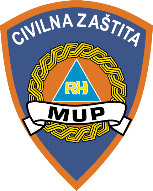 Stožer civilne zaštite Grada Grubišnoga PoljaZAHTJEV ZA PROPUSNICUTemeljem članka II. i članka III. Odluke o zabrani napuštanja mjesta prebivališta i stalnog boravka, koja je stupila na snagu dana 23. ožujka 2020. godineIME I PREZIMERAZLOG NAPUŠTANJA MJESTA PREBIVALIŠTA ADRESA NA KOJU SE PUTUJE TRAJANJE ODLASKA BROJ MOBITELAJe li Vam izdano rješenje ili su Vam određene mjere samoizolacije?	    DA		    NEPod kaznenom i materijalnom odgovornošću izjavljujem da	su svi podaci koje navodim u ovom Zahtjevu točni.	DATUM_____________________							              POTPIS _______________________